20 ноября 2018 г. в Богучарском муниципальном районе на базе автономного учреждения "Многофункциональный центр предоставления государственных и муниципальных услуг Богучарского муниципального района Воронежской области" была оказана бесплатная правовая помощь детям. Ежегодно в этот день проводится Всероссийская акция — Всероссийский День правовой помощи детям, установленная решением Правительственной комиссии по вопросам реализации Федерального закона «О бесплатной юридической помощи в Российской Федерации».Прием вели: руководитель филиала автономного учреждения «Многофункциональный центр» в г. Богучаре Кузнецова Н.Н., начальник юридического отдела администрации Богучарского муниципального района Козлов Д.В., начальник Территориального отдела ЗАГС Богучарского района управления ЗАГС Воронежской области Мамченко В.В.,  начальник отдела опеки и попечительства МКУ «Управление по образованию и молодежной политики»  Харченко М.А., заведующая Богучарского филиала «Воронежская межтерриториальная коллегия адвокатов» Козлова И.А., помощник нотариуса Улеватый К.В. и специалисты КУВО  «УСЗН Богучарского района».Бесплатная юридическая помощь была оказана детям-сиротам и детям, оставшимся без попечения родителей, и лицам из числа детей-сирот и детей, оставшихся без попечения родителей, а также их законным представителям.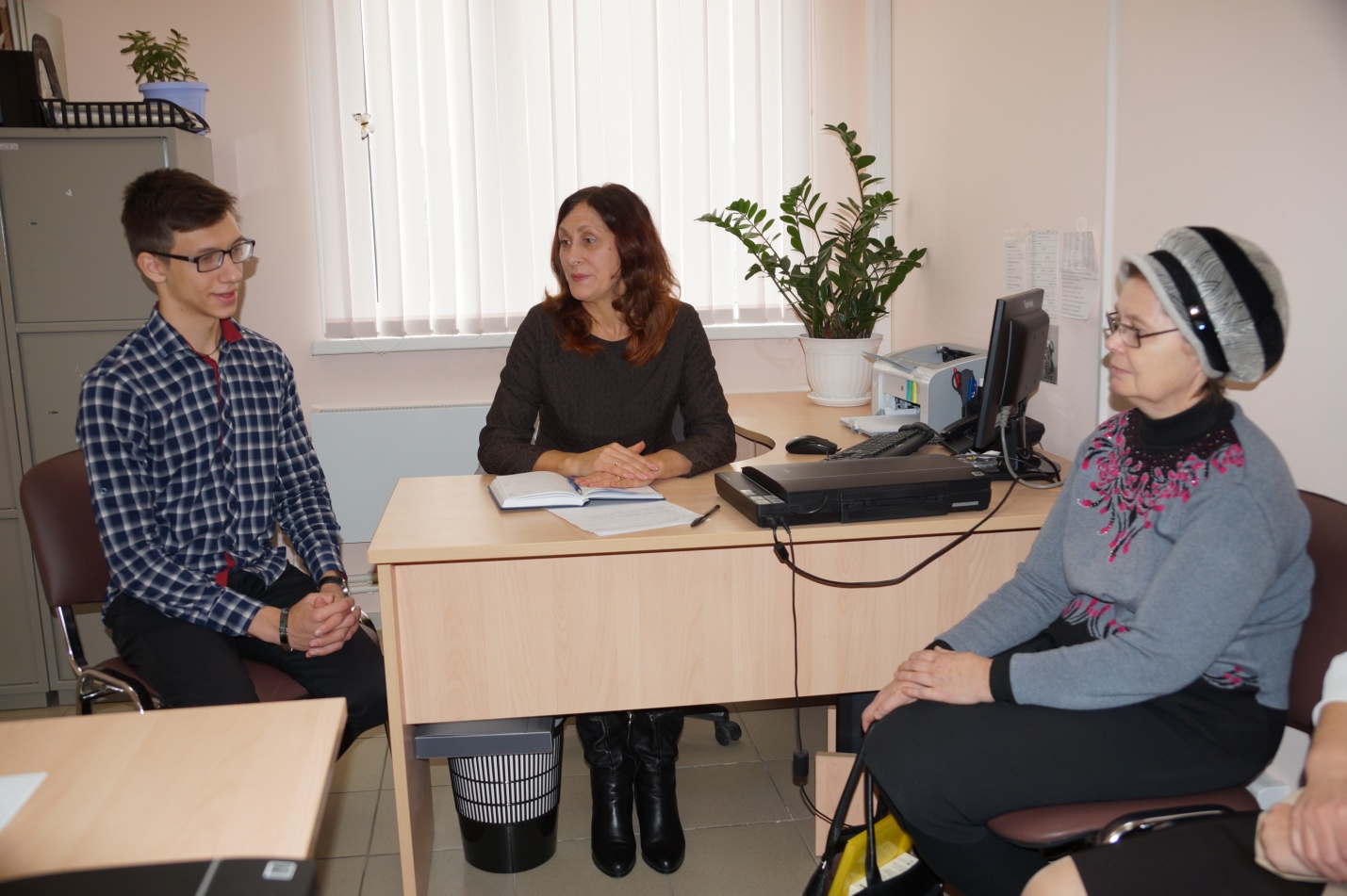 